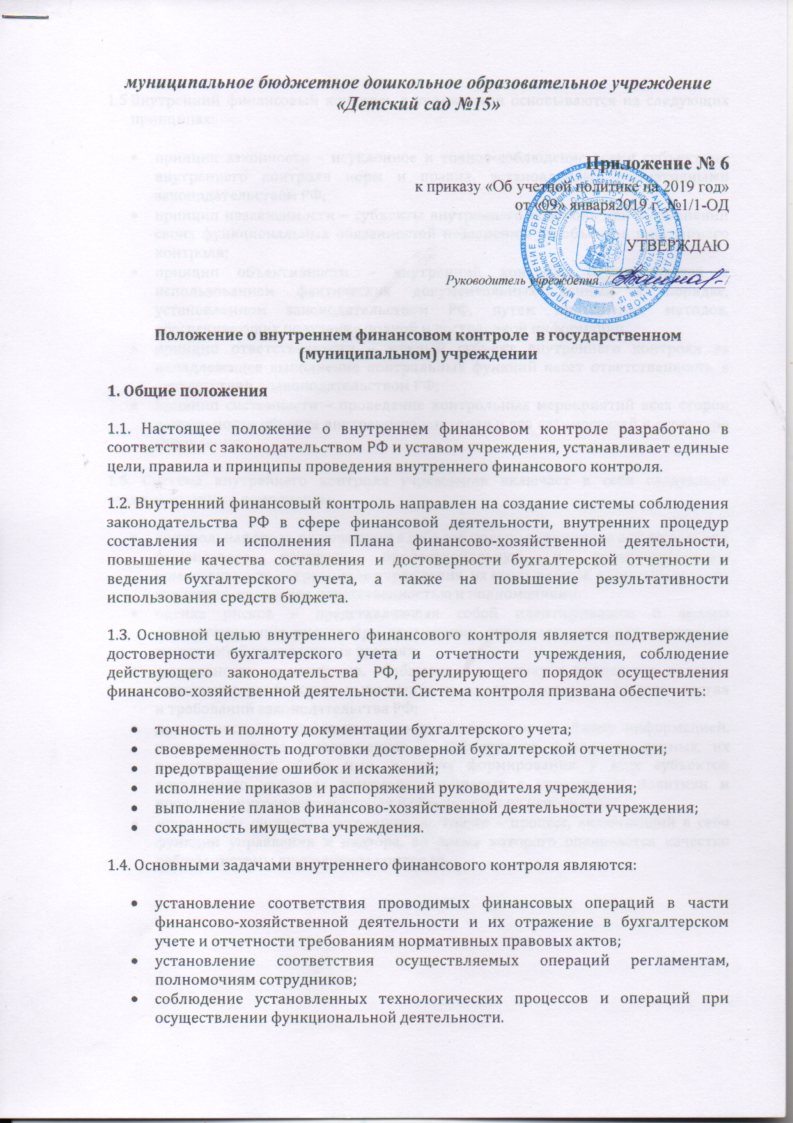 Внутренний финансовый контроль в учреждении основываются на следующих принципах: принцип законности – неуклонное и точное соблюдение всеми субъектами внутреннего контроля норм и правил, установленных нормативными законодательством РФ; принцип независимости – субъекты внутреннего контроля при выполнении своих функциональных обязанностей независимы от объектов внутреннего контроля; принцип объективности – внутренний контроль осуществляется с использованием фактических документальных данных в порядке, установленном законодательством РФ, путем применения методов, обеспечивающих получение полной и достоверной информации; принцип ответственности – каждый субъект внутреннего контроля за ненадлежащее выполнение контрольных функций несет ответственность в соответствии с законодательством РФ; принцип системности – проведение контрольных мероприятий всех сторон деятельности объекта внутреннего контроля и его взаимосвязей в структуре управления.1.6. Система внутреннего контроля учреждения включает в себя следующие взаимосвязанные компоненты: контрольная среда, включающая в себя соблюдение принципов осуществления финансового контроля, профессиональную и коммуникативную компетентность сотрудников учреждения, их стиль работы, организационную структуру, наделение ответственностью и полномочиями; оценка рисков – представляющая собой идентификацию и анализ соответствующих рисков при достижении определенных задач, связанных между собой на различных уровнях; деятельность по контролю, обобщающая политику и процедуры, которые помогают гарантировать выполнение приказов и распоряжений руководства и требований законодательства РФ; деятельность по информационному обеспечению и обмену информацией, направленная на своевременное и эффективное выявление данных, их регистрацию и обмен ими, в целях формирования у всех субъектов внутреннего контроля понимания принятых в учреждении политики и процедур внутреннего контроля и обеспечения их исполнения; мониторинг системы внутреннего контроля – процесс, включающий в себя функции управления и надзора, во время которого оценивается качество работы системы внутреннего контроля.2. Организация внутреннего финансового контроля 2.1. Внутренний финансовый контроль в учреждении осуществляется в следующих3. Ответственность 	3.1. Ответственность за организацию и функционирование системы внутреннего контроля возлагается на Главного бухгалтера учреждения.3.2. Лица, допустившие недостатки, искажения и нарушения, несут дисциплинарную ответственность в соответствии с требованиями ТК РФ. 4. Заключительные положения 4.1. Все изменения и дополнения к настоящему положению утверждаются руководителем учреждения. 4.2. Если в результате изменения действующего законодательства РФ отдельные статьи настоящего положения вступят с ним в противоречие, они утрачивают силу, преимущественную силу имеют положения действующего законодательства РФ. № п/пНаименование контрольного мероприятияЗадачи контрольного мероприятияОтветственное лицоПредварительный контроль1Визирование счетов на оплатуЗаконность и правомочность сделкиПроверка добросовестности контрагентаОбоснованность сделки и ее соответствие бюджетной смете, планов ФХДПравильное применение бюджетной классификацииДиректорГлавный бухгалтерРуководитель группы учета2Нормирование расходов/затрат (ГСМ, командировочные, представительские расходы, инвентаря)Эффективности расходования ресурсов учрежденияТочное и оперативное планирование предстоящих затратПравильное начисление налогов, сборов и.т.п.ДиректорГлавный бухгалтерЗам. гл. бухгалтераРуководитель группы учетаТекущий контроль1Проставление отметки на первичных документахИсключить повторную обработку первичных документовПредотвратить искажение данных бухучетаДиректорГлавный бухгалтерЗам. гл. бухгалтераРуководитель группы учета2Контроль целевого использования бюджетных средствОбеспечение эффективного использования бюджетных средствПроверка целевого использования выделенных средствДиректорГлавный бухгалтерВедущий экономист3Контроль произведенных расходовОбеспечение эффективного использования ресурсов учрежденияСвоевременно определять превышение установленных норм расходов, определить ответственных лиц, виновных в превышенииСоответствие кассовых и фактических расходовДиректорГлавный бухгалтерВедущий экономист4Сверка данных бухучета учреждения с данными контрагента (поставщики-подрядчики, ИФНС, внебюджетные фонды и. т. п.)Обеспечить своевременное представление первичных документов в бухгалтериюПредотвратить пропуски или искажение учетной информацииУстранить противоречивость данных, полученных из разных источниковОбеспечить точность и полноту данных бухучетаРуководители подведомственных учрежденийГлавный бухгалтер5Сверка данных бухгалтерского и оперативного учетаОбеспечить своевременность предоставления документов в бухгалтериюПредотвратить пропуски или искажение информацииРуководители подведомственных учрежденийГлавный бухгалтер6Мониторинг кредиторской задолженностиОпределить задолженность и принять меры к ее погашениюВыявить невостребованную кредиторскую задолженность и принять меры к ее списаниюКонтролировать уровень задолженности в допустимых пределахГлавный бухгалтерЗам. гл. бухгалтераРуководитель группы учета7Мониторинг дебиторской задолженностиОпределить задолженность и принять меры к возврату (взысканию)Выявить нереальную к взысканию дебиторскую задолженность и принять меры по списаниюКонтролировать уровень задолженности в допустимых пределахГлавный бухгалтерЗам. гл. бухгалтераРуководитель группы учетаПоследующий контроль1Контроль достоверности данных бухгалтерской задолженностиПроверить идентичность данных регистров и данных бухгалтерской отчетностиПроверить соответствие бухгалтерской и оперативной, а также статистической отчетностиДиректорГлавный бухгалтерЗам. гл. бухгалтера2Инвентаризация имущества и обязательствПроверить наличие и сохранность имуществаОпределить полноту и точность данных бухучета по операциям с имуществом и расчетами с контрагентамиПровести мероприятия по устранению несоответствийПостоянно действующая комиссия 3Анализ соответствия номенклатуры товаров полученных и оплаченныхСоблюдение 44–ФЗПравильность применения бюджетной классификацииПринять меры по устранению нарушенийДиректорГлавный бухгалтерЗам. гл. бухгалтераВедущий экономист4Анализ произведенных затрат и фактических расходов в части нормируемых затратВыявление перерасхода (экономии)Определение причин перерасходаКорректировка нормативовГлавный бухгалтерЗам. гл. бухгалтераВедущий экономист5Анализ соответствия плановых и фактических показателейСвоевременное выявление отклоненийОценка результата исполнения бюджетной сметы, планов ФХДЗам. гл. бухгалтераВедущий экономист6Рассмотрение результатов внешних контрольных мероприятийАнализ нарушений и причинУстранение нарушенийДиректорГлавный бухгалтер